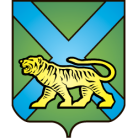 ТЕРРИТОРИАЛЬНАЯ ИЗБИРАТЕЛЬНАЯ КОМИССИЯ
ГОРОДА УССУРИЙСКАРЕШЕНИЕг. Уссурийск
Об освобождении Маркина С.Н.от должности председателя участковой избирательной комиссии избирательного участка № 2858Рассмотрев поступившее в письменной форме заявление от председателя участковой избирательной комиссии избирательного участка №2858 Маркина Сергея Николаевича и в соответствии с частью 7 статьи 28 Федерального закона «Об основных гарантиях избирательных прав и права на участие в референдуме граждан Российской Федерации», частью 8 статьи 31 Избирательного кодекса Приморского края, территориальная избирательная комиссия города УссурийскаРЕШИЛА:Освободить Маркина Сергея Николаевича от должности председателя участковой избирательной комиссии избирательного участка №2858 до истечения срока полномочий.2. Направить настоящее решение в участковую избирательную комиссию избирательного участка № 2858 для сведения.3. Разместить настоящее решение на официальном сайте администрации Уссурийского городского округа в разделе «Территориальная избирательная комиссия города Уссурийска» в информационно-телекоммуникационной сети «Интернет».Заместитель председателя комиссии		                            В.О. ГавриловСекретарь комиссии					                                Н.М. Божко26 августа 2019 года№ 225/1450